Activité : les indicateurs d’évolution (1)Pour chaque document, préciser quel(s) indicateur(s) d’évolution est (sont) présent(s) dans le document. Justifier en encadrant les termes qui vous mettent sur la voie.Proposer une lecture de donnée correcte donnant du sans aux données entourées.Pour le document 3, comparer la croissance des différentes zones entre 1999 et 2012.Document 1 : Taux de croissance du PIB constant en %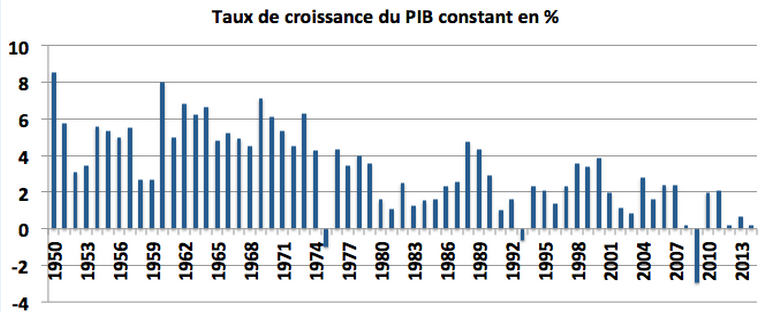 Source : INSEE, Comptes nationauxDocument 2 : Evolution démographique en Asie de l’Est et Asie du Sud-Est entre 1965 et 2005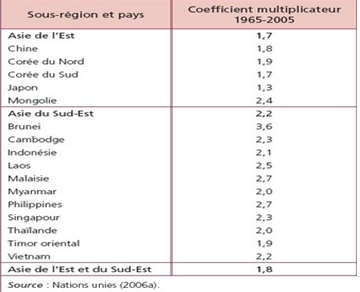 Source : Nations Unies (2006)Document 3 : 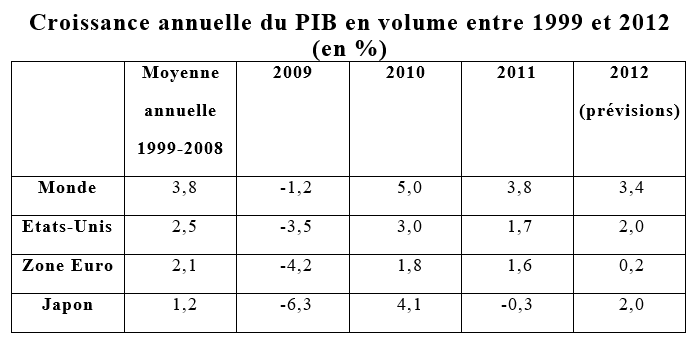 Source : Perspectives économiques de l'OCDE, n°90, 2011